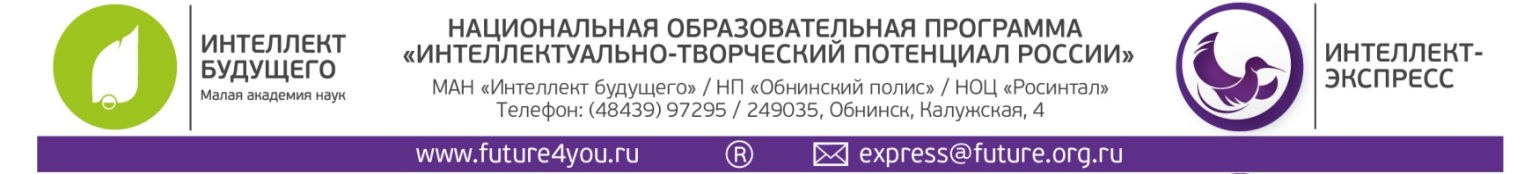 Межпредметный конкурс для 5 – 6 классов«РАЗМИНКА»ПРИЁМ РАБОТ С 1 СЕНТЯБРЯ ПО 12 ОКТЯБРЯ 2014 г.Впишите в итоговую таблицу правильные ответыФамилия, имя__________________________________________________________Город__________________________Организация________________класс_______Электронная почта для связи_____________________________________________Педагог-куратор________________________________________________________Таблица ответовОтзывы и пожелания:№п/пОтветЗАДАНИЕ №1ЗАДАНИЕ №2ЗАДАНИЕ №3ЗАДАНИЕ №4ЗАДАНИЕ №5ЗАДАНИЕ №6ЗАДАНИЕ №7ЗАДАНИЕ №8ЗАДАНИЕ №9ЗАДАНИЕ №10ЗАДАНИЕ №11ЗАДАНИЕ №12